Shtojca 12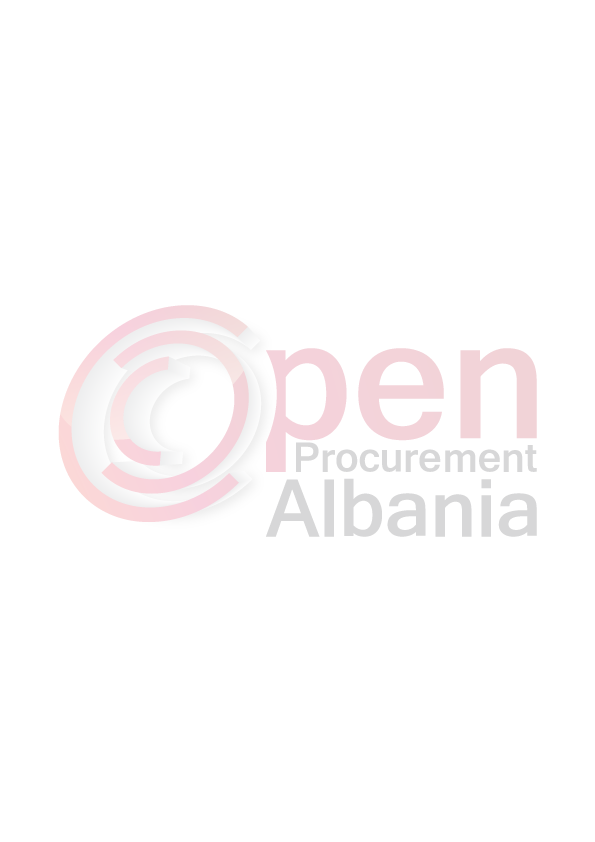 ( Shtojcë për t’u plotësuar nga Autoriteti Kontraktor)(Kjo Shtojcë në rastin e Marrëveshjes Kuadër do të plotësohet nga autoriteti kontraktor vetëm gjatë rihapjes së procesit të mini-konkursit)				SASIA DHE GRAFIKU I LËVRIMIT Sasia e mallit që kërkohet: Sipas tabelës dhe sasisë në shtojcen nr. 10Afati i lëvrimit: Brenda 20 (njëzetë) ditëve nga data e nënshkrimit të kontratës. NrEmerimi Sasia1 Kamioni Veteshkarkues mbi 7.5 Ton12Kamioncine Veteshkarkuese Deri ne 4 Ton23 Kamioncine veteshkarkuese deri ne 2 Ton24 Kamioncine me Vinc15 Kamioncine Me Kosh Per Lartesi Deri Me 18 Metra16 Furgoni Me Vende( 8+1)17Fuoristrada   2